Aan:					Genodigden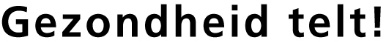 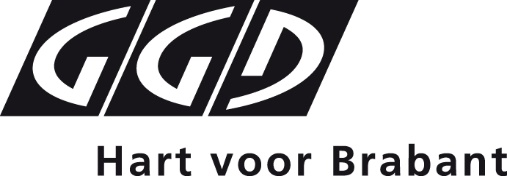 Van:					Farina OprinsRefereerbijeenkomstPeriode:	September 2017Plaats:	Locatie GGD Hart voor BrabantTijd:	2 uurLeerdoelen:Medewerkers zijn op de hoogte van aangeboden richtlijnenMedewerkers hebben kennis van de inhoud van de richtlijnen en handreikingen en kunnen deze toepassenTijdOmschrijving30 minutenRichtlijn astma bij kinderen (Ine Anthonissen, Juan Salguero Caparros, Eveline van Hattum, jeugdartsen)60 minutenLSA Preventie van wiegendood (Mayke Slenter, Saskia Ensink, Mireille Muis, jeugdverpleegkundigen)30 minutenJaarlijkse update kindermishandeling (Noortje Breedijk, Lisette Brukx, aandachtsfunctionarissen kindermishandeling en jeugdartsen)